A HumanWare Brailliant and an iOS Device A Productive Combination.All of Apple's iOS devices, (iPod touch, iPhone and iPad,) have built in braille access when using the VoiceOver screen reader.  Utilizing this braille access allows a user to receive braille output on a supported braille display, and if the display has input keys, one can actually control the iOS device without ever touching the device's touch screen.  For simplicity, the term iPhone will be used throughout this document to represent the line of Apple's iOS devices.HumanWare's Brailliant line of Braille displays brings a sleek, ergonomic, and portable design to its user's fingertips.  Developed with display lengths of 32 or 40 cells, and built in Bluetooth connectivity, these displays are the perfect size for mobile productivity with iPhones, while providing enough Braille for tasks requiring a significant amount of reading.Once the two tools are paired, the Brailliant can be used to produce braille output, along with providing control over the iPhone without using the touch screen.  Users have the capability to:Navigate applications, home screens, and other elements Select itemsEnter text into any editable applications such as text messages, emails, note files, etc, using the Brailliant's ergonomic braille input keys.  Text can be entered in contracted or uncontracted braille.  Read in braille from all accessible applications, including reading books from the iBooks application. In short, anything that could be accomplished with VoiceOver via the touch screen can be accomplished using the Brailliant's input keyboard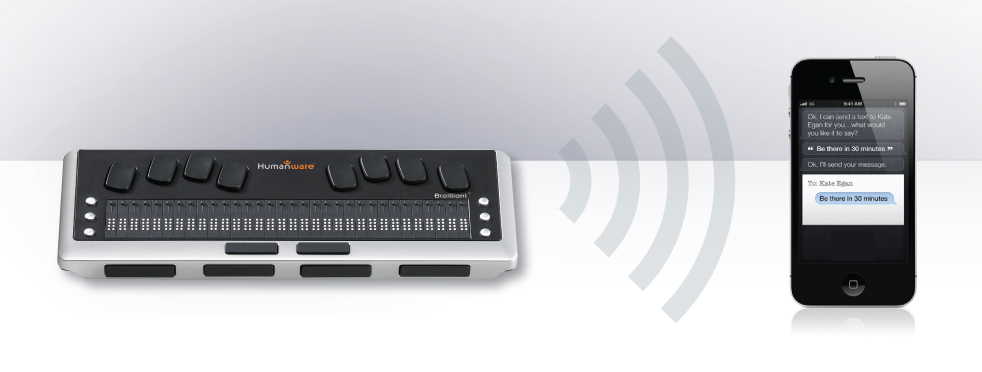 The Brailliant BI can be paired with all iPhones running iOS 5.1 as a Bluetooth Braille display. To connect the two devices the pairing has to be initialized from the iPhone, just as you would to pair with any other keyboard or Bluetooth device.To make the connection do the following:From the Brailliant menu, make sure to select Auto or Bluetooth as the communication channel.1.  Tap on the settings application from the Home screen. 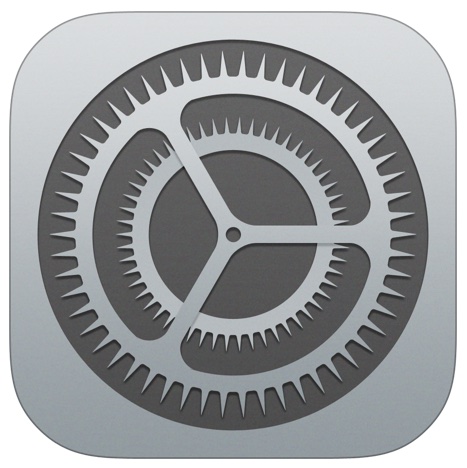 2.  Tap on "General."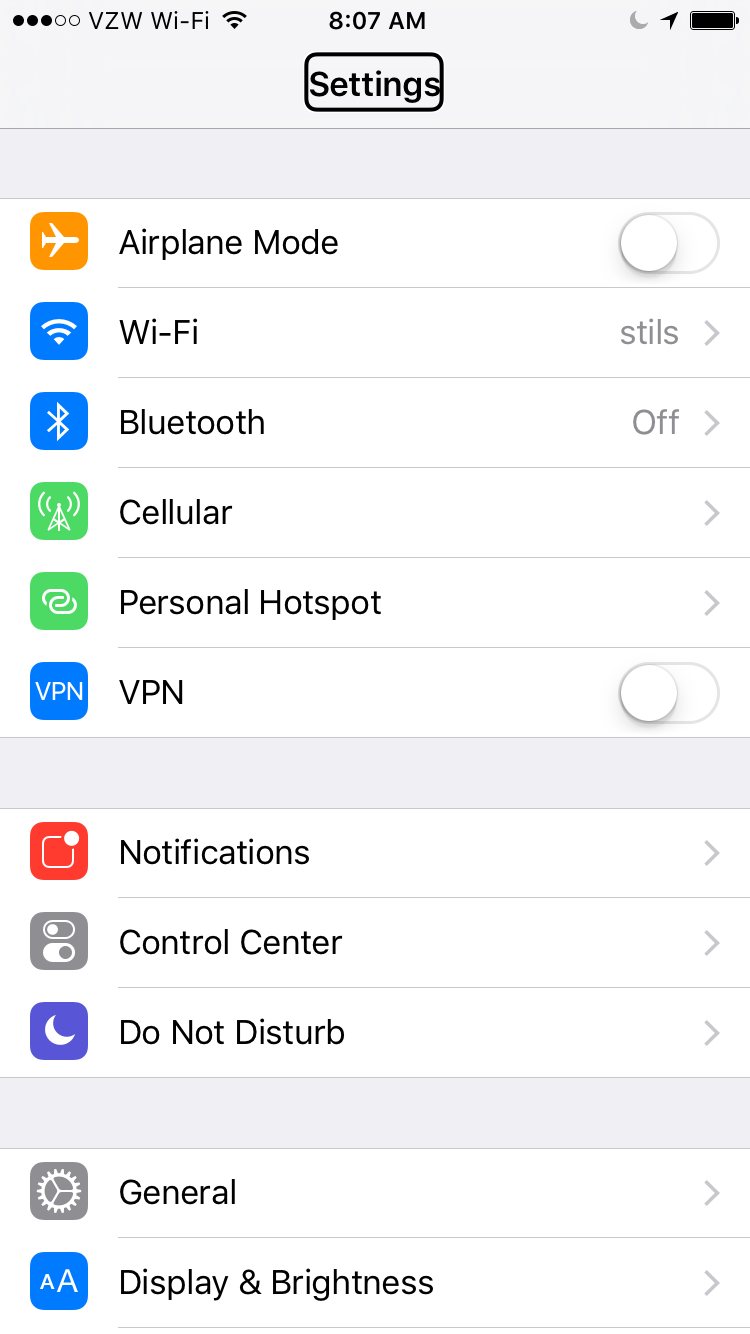 3. Towards the bottom of the screen tap on "Accessibility".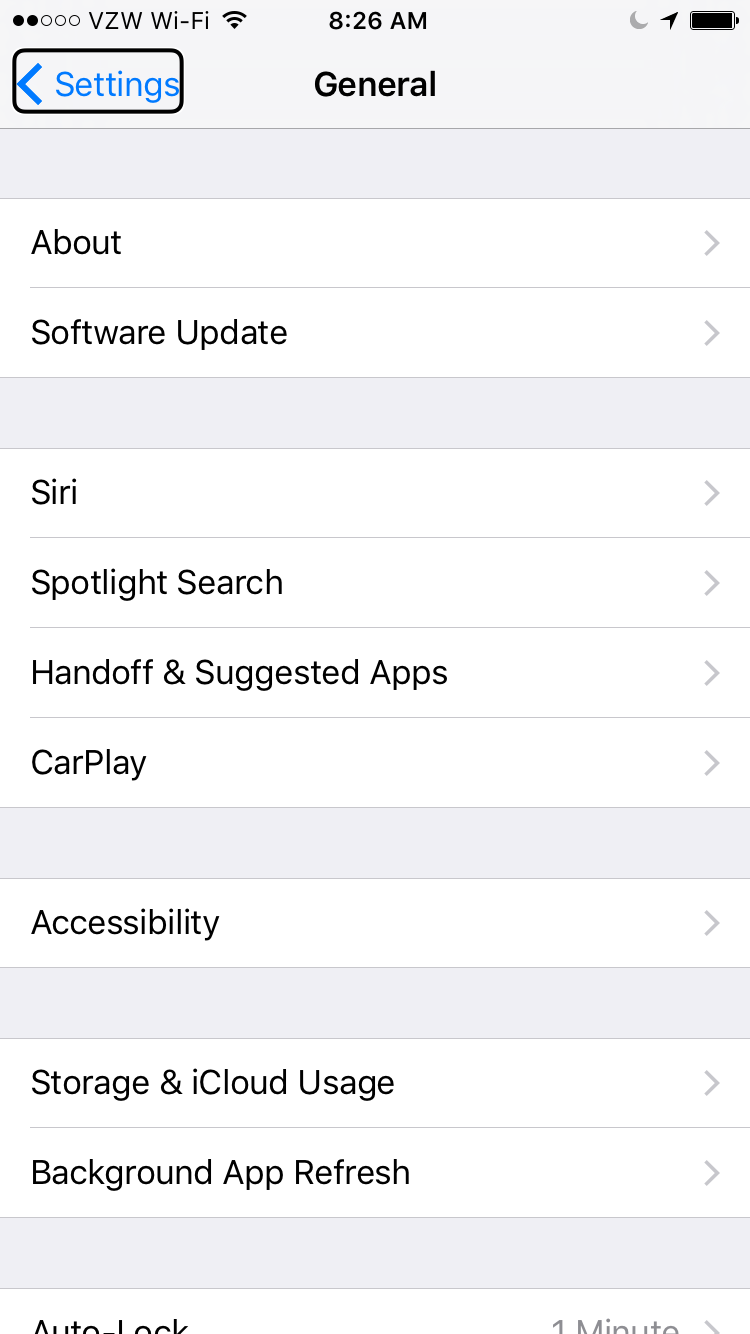 4.  Tap on "VoiceOver".  Make sure it is enabled.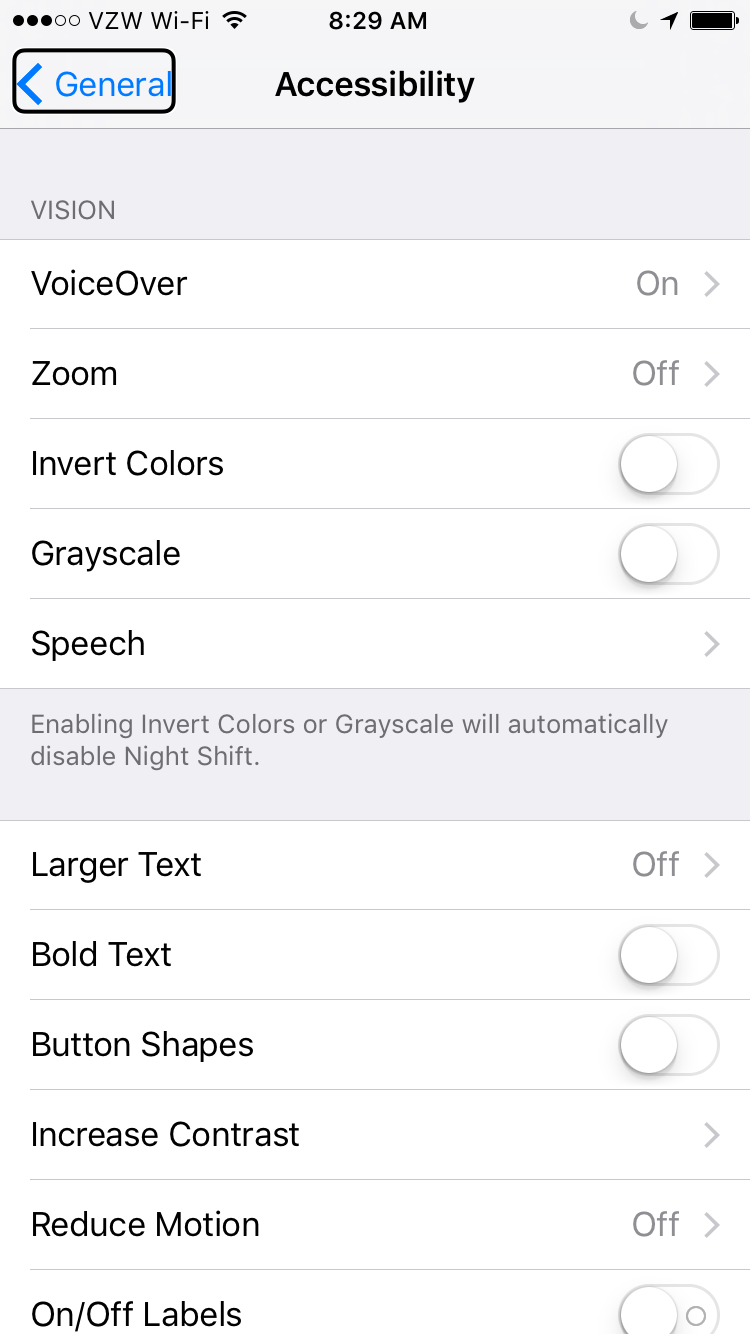 5.  Double tap on "Braille".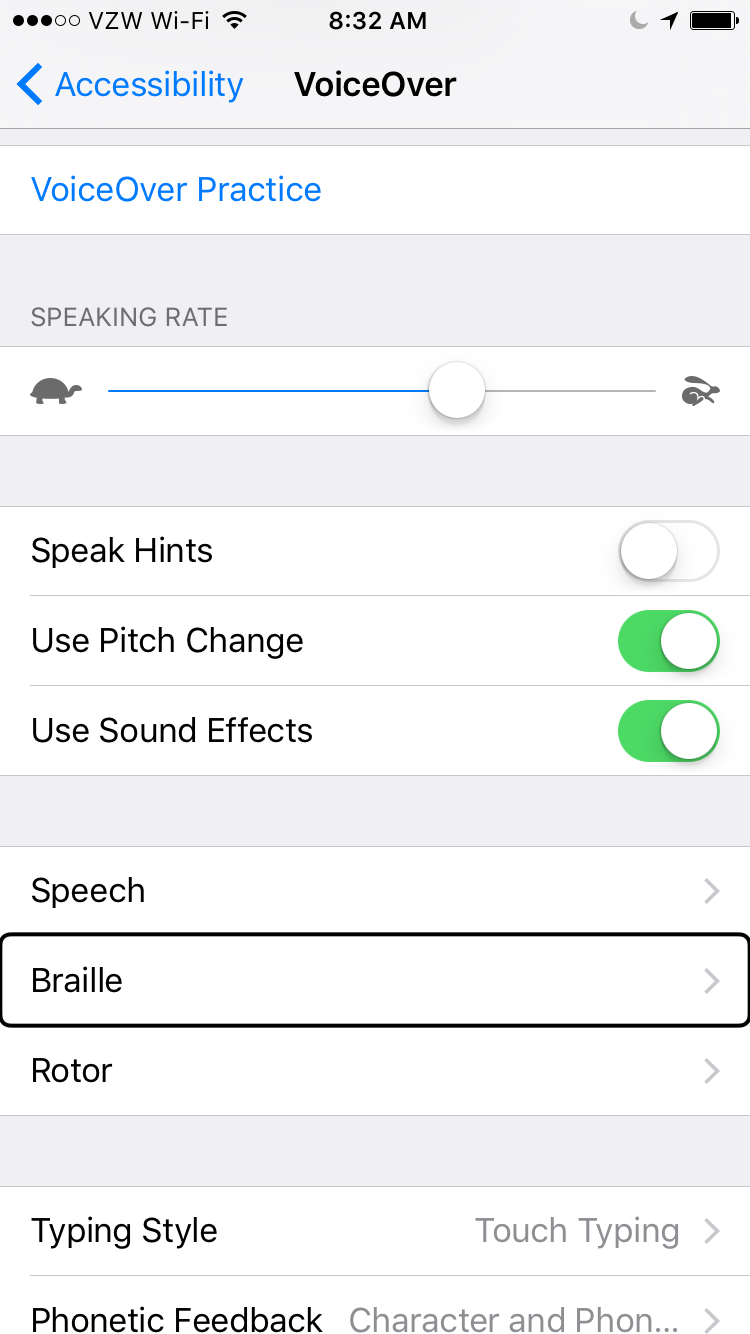 6.  If Bluetooth is not enabled Double tap "Yes," to enable it.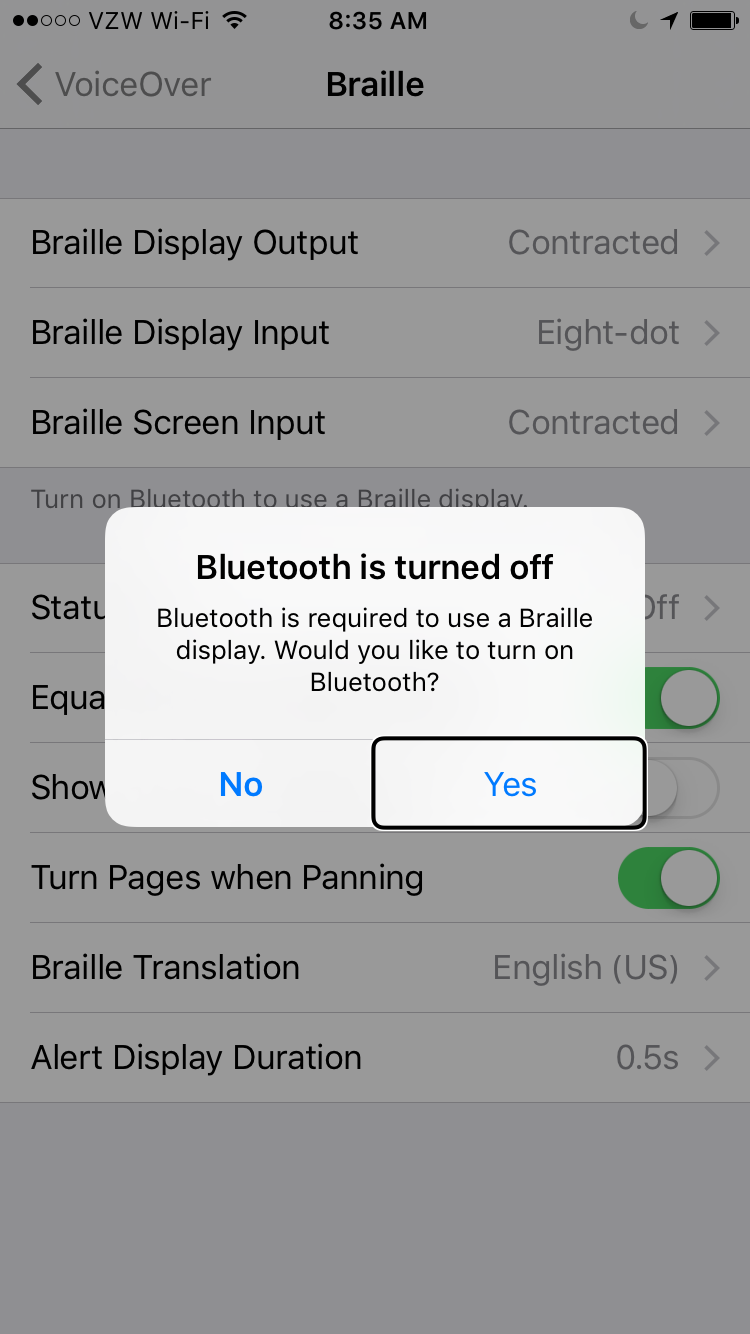 7.  Double tap the Brailliant when displayed in the list.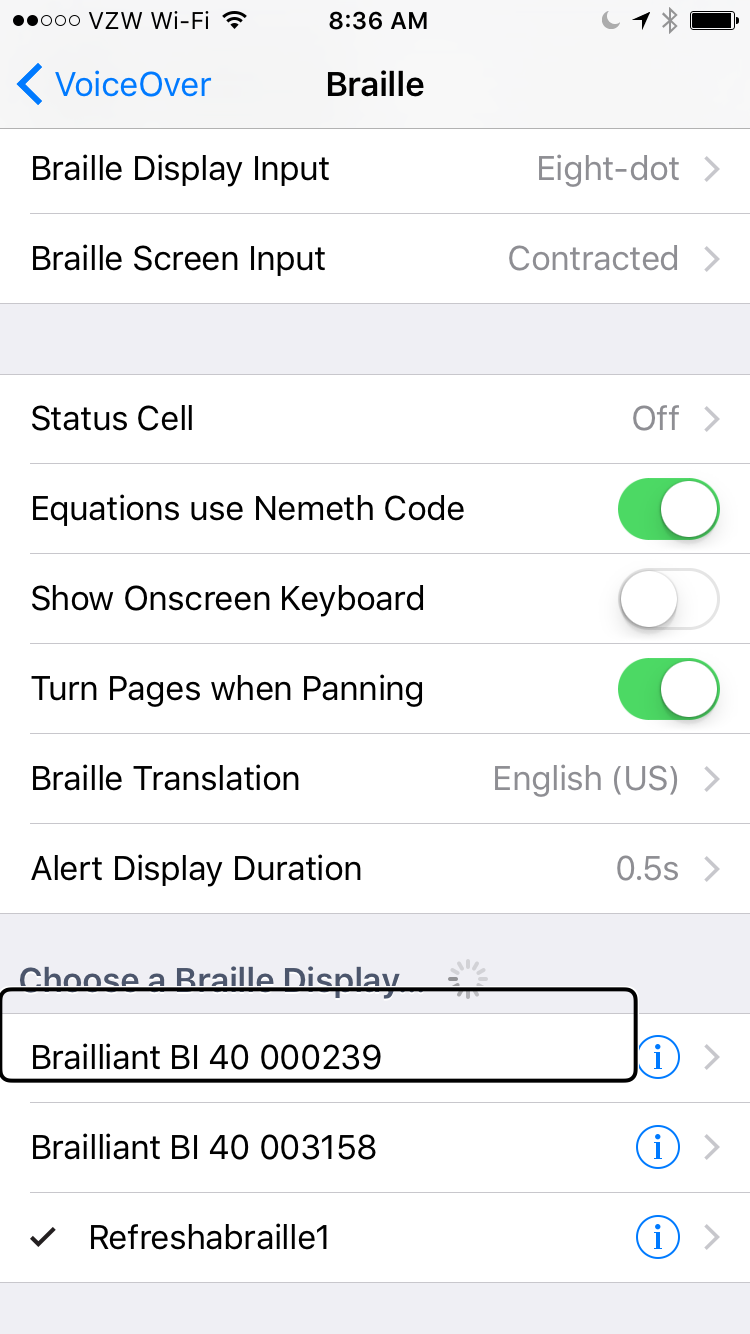 8. Double tap on the “Pair” button to confirm pairing. The PIN code won’t appear on your Braille display.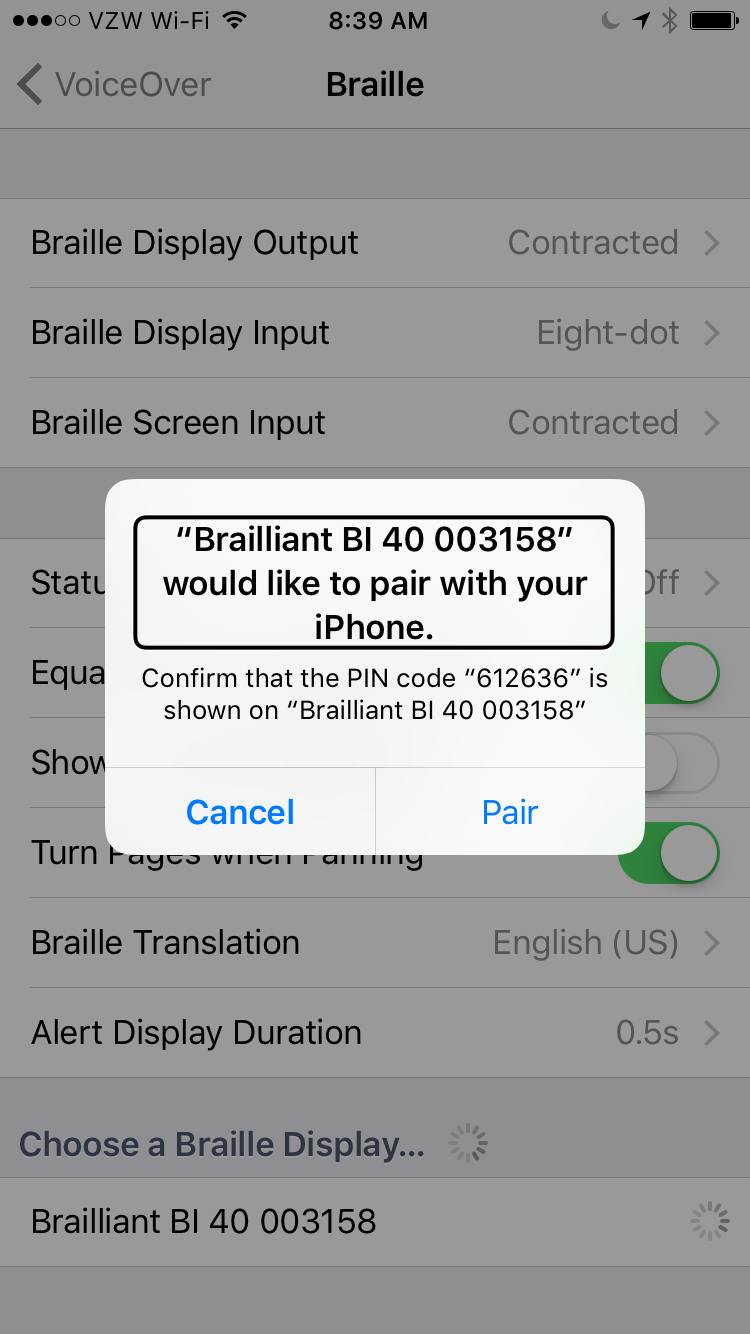 The Brailliant will now show as paired in the list of braille devices and the IPhone can now be controlled by the Brailliant's input keyboard.  The Brailliant's braille display will represent in braille everything that is spoken by the VoiceOver screen reader.  Note that if the IPhone is locked, pressing the Home button on the IPhone will unlock the phone and the Brailliant will automatically reconnect to it as a braille device.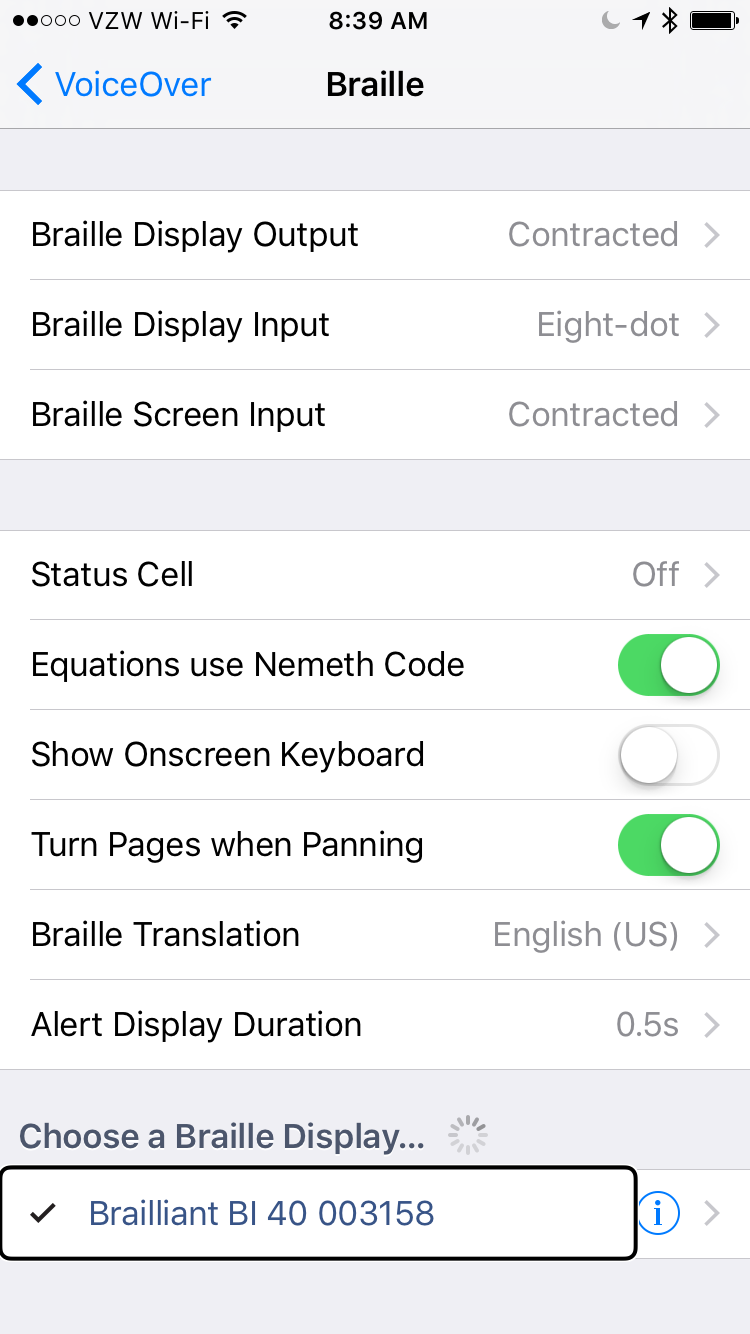 Using Brailliant's keysBraille keyboard:Use the 8-dot Perkins Braille keyboard to enter text. The 8 keys of the Braille Keyboard are located above the Braille display. Some commands are also done using Braille letters in combination with the Space bar. For example Space with the letter M to open the Menu bar.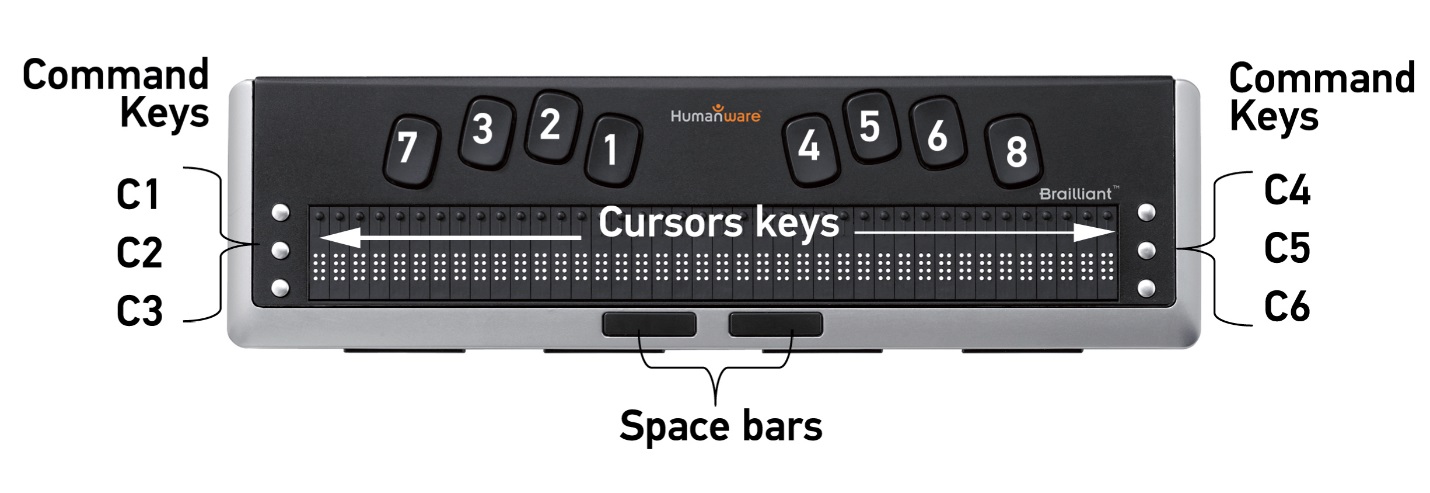 Command Keys:The six command keys are located on each side of the Braille cells, Dots 1-2-3 to the left and Dots 4-5-6 to the right. To do Command T, you have to press on Command keys 2-3-4-5 for the Braille letter T.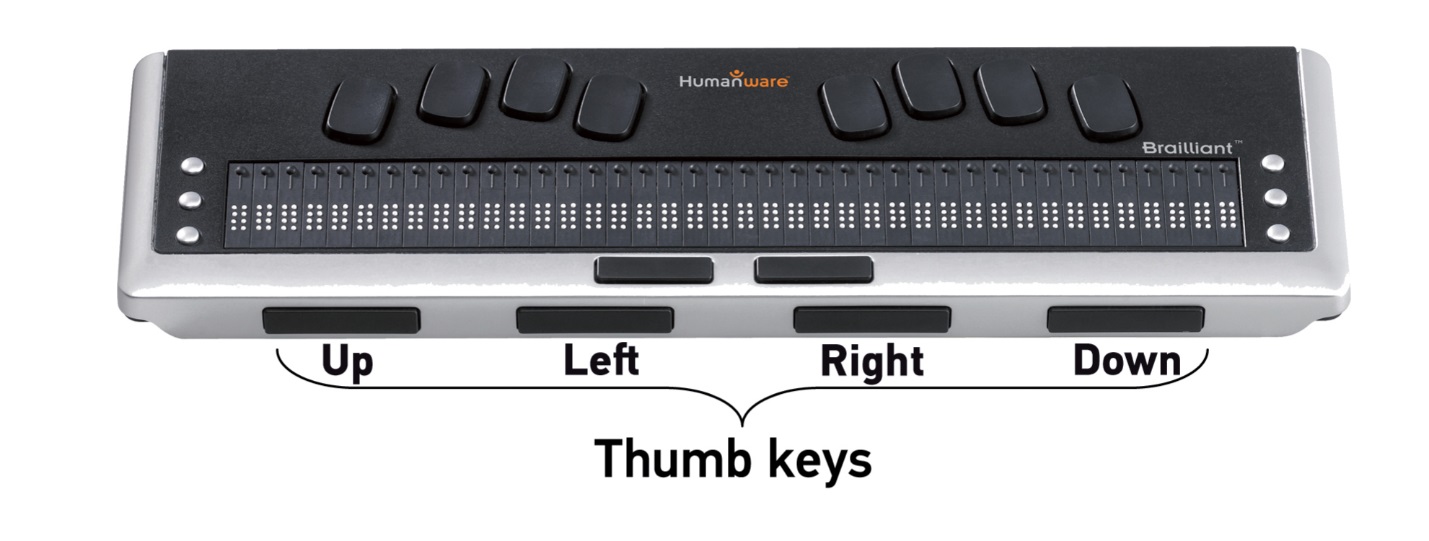 Thumb Keys:The keys facing you are normally operated by your thumbs so we call them "Thumb Keys" to differentiate them from the main keyboard keys.  Use the Thumb Keys for Braille navigation.Brailliant iPhone commandsThe below list describes all commands for the Brailliant to effectively control an iPhone.Basic navigation commandsMove to previous item 	Command key 1 or Space with Dot 1Move to next item	Command key 4 or Space with Dot 4Pan Braille to the left		Command key 2 or Space with Dot 2Pan Braille to the right	Command key 5 or Space with Dot 5Double-tap the selected item		       Routing cursor Activate the Home button	Command HLaunch the task switcher 	Command H twice quicklyMove to the first element	Command keys 1-2-3 or Space with Dots 1-2-3Move to the last element 	Command keys 4-5-6 or Space with Dots 4-5-6Scroll left one page	Command keys 2-4-6 or Space with Dots 2-4-6Scroll right one page	Command O or Space with OActivate the Return key	Space with Dot 8 or Command EActivate a Back button if present	Command B or Space with BReading commandsRead page starting at selected item	Command R or Space with RRead page starting at the top		Command W or Space with WScroll down one page	Command keys 1-4-5-6 or Space with Dots 1-4-5-6 	Scroll up one page 	Command keys 3-4-5-6 or Space with Dots 3-4-5-6 	Pause or Continue speech	Command P or Space with PInformation commands Go to the Status bar	Command S or Space with SStart VoiceOver help			       Command K or Space with K			Quit VoiceOver help 			       Command B or Space with B	Speak page number orrows being displayed 	Command keys 3-4 or Space with Dots 3-4Rotor commandsMove to previous item using rotor setting 	Command key 3 or Space with Dot 3Move to next item using rotor setting        Command key 6 or Space with Dot 6Select previous rotor setting                     Command keys 2-3 or Space with Dots 2-3Select next rotor setting                            Command keys 5-6- or Space with Dots 5-6Edit commands Select text	Command keys 2-5-6 or Space with Dots 2-5-6Unselect text	Command keys 2-3-5 or Space with Dots 2-3-5Select all	Command keys 2-3-5-6 or Space with Dots 2-3-5-6Cut 	Command X or Space with XCopy	Command C or Space with CPaste 	Command V or Space with VActivate the Delete key	Command D or Space with DRedo 	Command keys 2-3-4-6 or Space with Dots 2-3-4-6 	Undo	Command Z or Space with ZSelect all                                                   Command keys 2-3-5-6 or Space with Dots 2-3-5-6	
Miscellaneous commands Activate the Volume Up button	Command keys 3-4-5 or Space with Dots 3-4-5Activate the Volume Down button	Command keys 1-2-6 or Space with Dots 1-2-6Switch between 8 and 6 dot Braille 	Command keys 2-3-6 or Space with Dots 2-3-6Toggle speech on and off	Command M or Space with MToggle Screen Curtain on and off             Command keys 1-2-3-4-5-6 or 	Space with Dots 1-2-3-4-5-6Switch between contracted and uncontracted Braille	Command G or Space with GToggle expanded status description         when Status cells are activated 	Status Routing cursors                                                     Activate the Tab key	Command T or Space with TActivate the Shift with Tab keys	Command keys 1-2-5-6 or Space with Dots 1-2-5-6Toggle announcement history	Command N or Space with NActivates the Eject key  	Command keys 1-4-6 or Space with Dots 1-4-6